Wonderful Tonight, Eric Clapton  (key)VERSE 1Complete the verse with the verbs below:asks   -   say   -   puts   - wear   -   brushesIt's late in the evening
She's wondering what cloths to (1) _____
She (2) _____ on her make up
And (3) _____ her long blonde hair
And then she (4) _____ me, 'Do I look alright'
And I (5) _____, 'Yes, you look wonderful tonight

VERSE 2Underline the correct word in italics. Think about the rhyme to help you.We go to a (1) dinner / party
And everyone turns to (2)  see / find
This beautiful (3) woman / lady
That's walking around with me
And then she ask me, 'Do you feel (4) alright / OK'
And I say, 'Yes, I feel wonderful tonight'

VERSE 3Complete the verse with the lines below:Because I see   -   How much I love you   -   And the wonder of it allI feel wonderful (1) ________________
The love light in your eyes
(2) _____________________
Is that you just don't realize
(3) _____________________

VERSE 4Number the lines of this verse in the correct order.As I turn out the light,You were wonderful tonight.'So I give her the car keys
And I've got an aching headIt's time to go home now
She helps me to bed
And then I tell herI say, 'My darling,
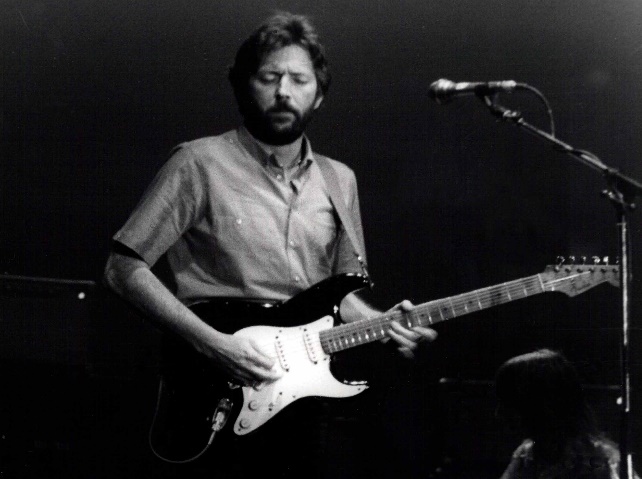 